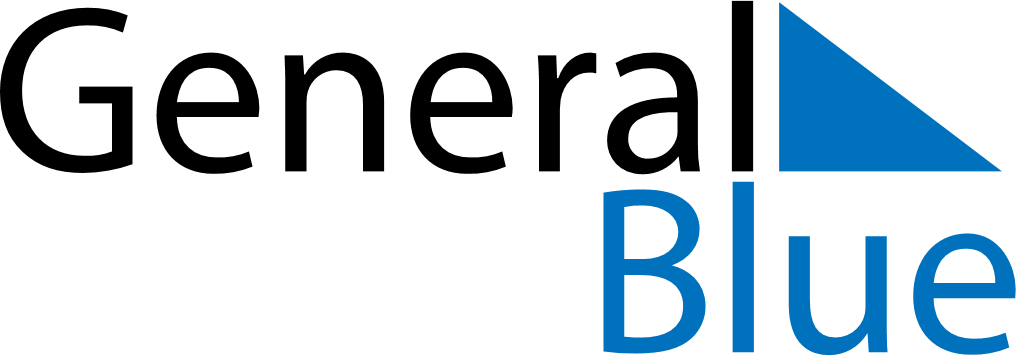 May 2018May 2018May 2018May 2018ReunionReunionReunionMondayTuesdayWednesdayThursdayFridaySaturdaySaturdaySunday1234556Labour Day7891011121213Victory DayAscension Day1415161718191920Pentecost2122232425262627Whit MondayMother’s Day28293031